Стихи для детей о Великой Отечественной Войне.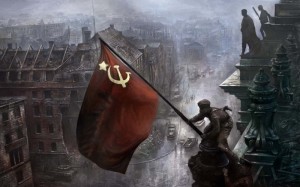 На этой странице собраны стихи для детей о Великой Отечественной Войне, о Победе, о празднике 9 мая, о воинах, о ветеранах, о братских могилах и обелисках, о вечном огне и о подвиге солдат.Нет войныС. МихалковСпать легли однажды дети –
Окна все затемнены.
А проснулись на рассвете –
В окнах свет – и нет войны!Можно больше не прощаться
И на фронт не провожать –
Будут с фронта возвращаться,
Мы героев будем ждать.Зарастут травой траншеи
На местах былых боёв.
С каждым годом хорошея,
Встанут сотни городов.И в хорошие минуты
Вспомнишь ты и вспомню я,
Как от вражьих полчищ лютых
Очищали мы края.Вспомним всё: как мы дружили,
Как пожары мы тушили,
Как у нашего крыльца
Молоком парным поили
Поседевшего от пыли,
Утомлённого бойца.Не забудем тех героев,
Что лежат в земле сырой,
Жизнь отдав на поле боя
За народ, за нас с тобой…Слава нашим генералам,
Слава нашим адмиралам
И солдатам рядовым –
Пешим, плавающим, конным,
Утомлённым, закалённым!
Слава павшим и живым –
От души спасибо им!***ОбелискиА. ТерновскийСтоят в России обелиски,
На них фамилии солдат…
Мои ровесники мальчишки
Под обелисками лежат.
И к ним, притихшие в печали,
Цветы приносят полевые
Девчонки те, что их так ждали,
Теперь уже совсем седые.***День ПобедыТ. БелозеровМайский праздник —
День Победы
Отмечает вся страна.
Надевают наши деды
Боевые ордена.Их с утра зовёт дорога
На торжественный парад.
И задумчиво с порога
Вслед им бабушки глядят.***Что за праздник?Н. ИвановаВ небе праздничный салют,
Фейерверки там и тут.
Поздравляет вся страна
Славных ветеранов.А цветущая весна
Дарит им тюльпаны,
Дарит белую сирень.
Что за славный майский день?***ПобедаПесни фронтовые,
Награды боевые,
Красные тюльпаны,
Встречи ветеранов
И салют в полнеба,
Огромный, как Победа.Что такое День ПобедыА. УсачёвЧто такое День Победы?
Это утренний парад:
Едут танки и ракеты,
Марширует строй солдат.Что такое День Победы?
Это праздничный салют:
Фейерверк взлетает в небо,
Рассыпаясь там и тут.Что такое День Победы?
Это песни за столом,
Это речи и беседы,
Это дедушкин альбом.Это фрукты и конфеты,
Это запахи весны…
Что такое День Победы –
Это значит – нет войны.***День памятиДень памяти –
Победы праздник,
Несут венков
Живую вязь,
Тепло букетов
Красок разных,
Чтоб не терялась
С прошлым связь.
И плиты скорбные согреты
Цветов дыханьем полевым.
Прими, боец,
Как дар, всё это
Ведь это нужно
Нам,
Живым.***Старый снимокС. ПивоваровФотоснимок на стене –
В доме память о войне.
Димкин дед
На этом фото:
С автоматом возле дота,
Перевязана рука,
Улыбается слегка…Здесь всего на десять лет
Старше Димки
Димкин дед.На радиоПисьмо я старался
Писать без помарок:
«Пожалуйста, сделайте
Деду подарок…»Был долго в пути
Музыкальный привет.Но вот подошёл
И обнял меня дед –
Пришла к нему в праздник
9 Мая
Любимая песня его
Фронтовая.***У обелискаЗастыли ели в карауле,
Синь неба мирного ясна.
Идут года. В тревожном гуле
Осталась далеко война.Но здесь, у граней обелиска,
В молчанье голову склонив,
Мы слышим грохот танков близко
И рвущий душу бомб разрыв.Мы видим их — солдат России,
Что в тот далёкий грозный час
Своею жизнью заплатили
За счастье светлое для нас…Рассказ ветеранаЯ, ребята, на войне
В бой ходил, горел в огне.
Мёрз в окопах под Москвой,
Но, как видите, — живой.
Не имел, ребята, права
Я замёрзнуть на снегу,
Утонуть на переправах,
Дом родной отдать врагу.
Должен был прийти я к маме,
Хлеб растить, косить траву.
В День Победы вместе с вами
Видеть неба синеву.
Помнить всех, кто в горький час
Сам погиб, а землю спас…
Я веду сегодня речь
Вот о чём, ребята:
Надо Родину беречь
По-солдатски свято!***Никто не забытА. Шамарин«Никто не забыт и ничто не забыто» —
Горящая надпись на глыбе гранита.Поблекшими листьями ветер играет
И снегом холодным венки засыпает.Но, словно огонь, у подножья – гвоздика.
Никто не забыт и ничто не забыто.***Дедушкины друзьяМай… Вовсю щебечут птицы,
И парад идёт в столице.
В орденах шагают деды.
Поздравляем с Днём Победы!Приходят к дедушке друзья,
Приходят в День Победы.
Люблю подолгу слушать я
Их песни и беседы.Горят на солнце золотом
Награды боевые,
И входят в дом,
В наш мирный дом,
Дороги фронтовые.Я молча рядышком сижу,
Но кажется порою,
Что это я в прицел гляжу,
Что я готовлюсь к бою.Приходят к дедушке друзья
Отпраздновать Победу.
Всё меньше их,
Но верю я:
Они опять приедут.***Дедушкин портретВ. ТуровБабушка надела ордена
И сейчас красивая такая!
День Победы празднует она,
О войне великой вспоминая.
Грустное у бабушки лицо.
На столе солдатский треугольник.
Дедушкино с фронта письмецо
Ей читать и нынче очень больно.
Смотрим мы на дедушкин портрет
И разводим ручками с братишкой:
— Ну какой, какой же это дед?
Он же ведь совсем ещё мальчишка!***Вечный огоньНад могилой, в тихом парке
Расцвели тюльпаны ярко.
Вечно тут огонь горит,
Тут солдат советский спит.Мы склонились низко-низко
У подножья обелиска,
Наш венок расцвёл на нём
Жарким, пламенным огнём.Мир солдаты защищали,
Жизнь за нас они отдали.
Сохраним в сердцах своих
Память светлую о них!Как продолжение жизни солдат
Под звёздами мирной державы
Цветы на ратных могилах горят
Венками немеркнущей славы.***Салют ПобедеСалют и слава годовщине
Навеки памятного дня!
Салют Победе, что в Берлине
Огнём попрала мощь огня!
Салют её большим и малым
Творцам, что шли путём одним,
Её бойцам и генералам,
Героям павшим и живым,
Салют!***Погибшим и живымПогибшим –
Быть бессменно на посту,
Им жить в названьях улиц и в былинах.
Их подвигов святую красоту
Отобразят художники в картинах.
Живым –
Героев чтить, не забывать,
Их имена хранить в бессмертных списках,
Об их отваге всем напоминать
И класть цветы к подножьям обелисков!***Нужен мирМир и дружба всем нужны,
Мир важней всего на свете,
На земле, где нет войны,
Ночью спят спокойно дети.
Там, где пушки не гремят,
В небе солнце ярко светит.
Нужен мир для всех ребят.
Нужен мир на всей планете!***Пусть будет мир!Пусть пулемёты не строчат,
И пушки грозные молчат,
Пусть в небе не клубится дым,
Пусть небо будет голубым,
Пусть бомбовозы по нему
Не прилетают ни к кому,
Не гибнут люди, города…
Мир нужен на земле всегда!***День ПобедыН. ТомилинаДень Победы 9 Мая –
Праздник мира в стране и весны.
В этот день мы солдат вспоминаем,
Не вернувшихся в семьи с войны.В этот праздник мы чествуем дедов,
Защитивших родную страну,
Подарившим народам Победу
И вернувшим нам мир и весну!***Кто был на войнеДочь обратилась однажды ко мне:
— Папа, скажи мне, кто был на войне?— Дедушка Лёня — военный пилот —
В небе водил боевой самолёт.Дедушка Женя десантником был.
Он вспоминать о войне не любилИ отвечал на вопросы мои:
— Очень тяжёлые были бои.Бабушка Соня трудилась врачом,
Жизни спасала бойцам под огнём.Прадед Алёша холодной зимой
Бился с врагами под самой Москвой.Прадед Аркадий погиб на войне.
Родине все послужили вполне.Много с войны не вернулось людей.
Легче ответить, кто не был на ней.***Поздравление дедушке к 9 маяПоздравляю дедушку
С праздником Победы.
Это даже хорошо,
Что на ней он не был.Был тогда, как я сейчас,
Маленького роста.
Хоть не видел он врага —
Ненавидел просто!Он работал, как большой,
За горбушку хлеба,
Приближал Победы день,
Хоть бойцом и не был.Стойко все лишенья снёс,
Расплатившись детством,
Чтобы в мире жил и рос
Внук его чудесно.Чтоб в достатке и любви
Наслаждался жизнью,
Чтоб не видел я войны,
Дед мой спас Отчизну.***МедалиВетеран – боец бывалый,
Повидал за жизнь немало.
Он с отвагою в бою
Защищал страну свою!В День Победы засверкали
На груди его медали.
На груди его — медали!
Мы с сестрой их сосчитали.Мы встречаем День ПобедыА. ИгебаевМы встречаем день Победы,
Он идёт в цветах, знамёнах.
Всех героев мы сегодня
Называем поимённо.Знаем мы: совсем не просто
Он пришёл к нам — День Победы.
Этот день завоевали
Наши папы, наши деды.И поэтому сегодня
Ордена они надели.
Мы, идя на праздник с ними,
Песню звонкую запели.Эту песню посвящаем
Нашим папам, нашим дедам.
Нашей Родине любимой
Слава, слава в День Победы!***«Приходят к дедушке друзья»Владимир СтепановПриходят к дедушке друзья,
Приходят в День Победы.
Люблю подолгу слушать я
Их песни и беседы.Я не прошу их повторять
Рассказов сокровенных:
Ведь повторять — опять терять
Товарищей военных,
Которых ищут до сих пор
Награды боевые,
Один — сержант, другой — майор.
А больше рядовые.Я не прошу их каждый год
Рассказывать сначала
О том, как армия вперёд
С потерями шагала.
О том, какая там пальба,
Как в сердце метят пули…
«Война, — вздохнут они, — война.
А помнишь, как в июле?»Я просто рядышком сижу,
Но кажется порою,
Что это я в прицел гляжу,
Что я готовлюсь к бою.Что те. Кто письма пишут мне,
Уже не ждут ответа,
Что даже лето на войне —
Совсем другое лето.Приходят к дедушке друзья
Отпраздновать Победу.
Всё меньше их, но верю я:
Они придут, приедут…***Нет, слово «мир» останется едва лиВ. БерестовНет, слово «мир» останется едва ли,
Когда войны не будут люди знать.
Ведь то, что раньше миром называли,
Все станут просто жизнью называть.И только дети, знатоки былого,
Играющие весело в войну,
Набегавшись, припомнят это слово,
С которым умирали в старину.***Мальчик из села ПоповкиС. Я. МаршакСреди сугробов и воронок
В селе, разрушенном дотла,
Стоит, зажмурившись ребёнок —
Последний гражданин села.Испуганный котёнок белый,
Обломок печки и трубы —
И это всё, что уцелело
От прежней жизни и избы.Стоит белоголовый Петя
И плачет, как старик без слёз,
Три года прожил он на свете,
А что узнал и перенёс.При нём избу его спалили,
Угнали маму со двора,
И в наспех вырытой могиле
Лежит убитая сестра.Не выпускай, боец, винтовки,
Пока не отомстишь врагу
За кровь, пролитую в Поповке,
И за ребёнка на снегу.***Красоту, что дарит нам природа…А. СурковКрасоту, что дарит нам природа,
Отстояли солдаты в огне,
Майский день сорок пятого года
Стал последнею точкой в войне.За всё, что есть сейчас у нас,
За каждый наш счастливый час,
За то, что солнце светит нам,
Спасибо доблестным солдатам —
Нашим дедам и отцам.Недаром сегодня салюты звучат
В честь нашей Отчизны,
В честь наших солдат!***День победыМного лет тому назад
Был великий День победы.
День победы помнят деды
Знает каждый из внучат.
Светлый праздник День победы
Отмечает вся страна.
Наши бабушки и деды
Надевают ордена.
Мы про первый День победы
Любим слушать их рассказ
Как сражались наши деды
За весь мир и за всех нас.***Еще тогда нас не было на свете…М. ВладимовЕще тогда нас не было на свете,
Когда гремел салют из края в край.
Солдаты, подарили вы планете
Великий Май, победный Май!
Еще тогда нас не было на свете,
Когда в военной буре огневой,
Судьбу решая будущих столетий,
Вы бой вели, священный бой!Еще тогда нас не было на свете,
Когда с Победой вы домой пришли.
Солдаты Мая, слава вам навеки
От всей земли, от всей земли!Благодарим, солдаты, вас
За жизнь, за детство и весну,
За тишину,
За мирный дом,
За мир, в котором мы живем!***Когда на бой смертельный шли вы…А. ВоскобойниковКогда на бой смертельный шли вы,
Отчизны верные сыны,
О жизни мирной и счастливой
Мечталось вам среди войны.Вы от фашизма мир спасли,
Вы заслонили нас сердцами.
Поклон вам низкий до земли,
В долгу мы вечном перед вами.Вы героически прошли
С боями все четыре года,
Вы победить врага смогли
И заслужить любовь народа.Спасибо вам, отцы и деды,
Спасибо, братья и сыны
За ваш подарок к Дню Победы,
За главный праздник всей страны!***Солнце скрылось за горою…А. КоваленковСолнце скрылось за горою,
Затуманились речные перекаты,
А дорогою степною
Шли с войны домой советские солдаты.От жары, от злого зноя
Гимнастерки на плечах повыгорали;
Свое знамя боевое
От врагов солдаты сердцем заслоняли.Они жизни не щадили,
Защищяя отчий край — страну родную;
Одолели, победили
Всех врагов в боях за Родину святую.Солнце скрылось за горою,
Затуманились речные перекаты,
А дорогою степною
Шли с войны домой советские солдаты.Пусть небо будет голубым…Н. НайденоваПусть небо будет голубым,
Пусть в небе не клубится дым,
Пусть пушки грозные молчат
И пулеметы не строчат,
Чтоб жили люди, города…
Мир нужен на земле всегда!***На поляне, от лагеря близко…В. ФетисовНа поляне, от лагеря близко,
Где багульник все лето цветет,
На дорогу глядят с обелиска
Пехотинец, матрос и пилот.Отпечаток счастливого детства
Сохранился на лицах солдат,
Но уже никуда им не деться
От военной суровости дат.«Вот в таком же зеленом июне, —
Нам сказал пожилой старшина, —
Забрала их, веселых и юных,
И домой не вернула война.На рассвете, прижав автоматы,
Шли солдаты на штурм высоты…»Нестареющим нашим вожатым
Мы к ногам положили цветы.У обелискаЗастыли ели в карауле,
Синь неба мирного ясна.
Идут года. В тревожном гуле
Осталась далеко война.
Но здесь, у граней обелиска,
В молчанье голову склонив,
Мы слышим грохот танков близко
И рвущий душу бомб разрыв.
Мы видим их — солдат России,
Что в тот далёкий грозный час
Своею жизнью заплатили
За счастье светлое для нас…ИмяС. ПогореловскийК разбитому доту
Приходят ребята,
Приносят цветы
На могилу солдата.
Он выполнил долг
Перед нашим народом.
Но как его имя?
Откуда он родом?
В атаке убит он?
Погиб в обороне?
Могила ни слова
О том не проронит.
Ведь надписи нет.
Безответна могила.
Знать, в грозный тот час
Не до надписей было.К окрестным старушкам
Заходят ребята —
Узнать, расспросить их,
Что было когда-то.
— Что было?!
Ой, милые!..
Грохот, сраженье!
Солдатик остался
Один в окруженье.
Один —
А не сдался
Фашистскому войску.
Геройски сражался
И умер геройски.
Один —
А сдержал,
Поди, целую роту!..
Был молод, черняв,
Невысокого росту.
Попить перед боем
В село забегал он,
Так сказывал, вроде,
Что родом с Урала.
Мы сами сердечного
Тут схоронили —
У старой сосны,
В безымянной могиле.На сельскую почту
Приходят ребята.
Письмо заказное
Найдёт адресата.
В столицу доставят
Его почтальоны.
Письмо прочитает
Министр обороны.
Вновь списки просмотрят,
За записью запись…
И вот они —
Имя, фамилия, адрес!
И станет в колонну
Героев несметных,
Ещё один станет —
Посмертно,
Бессмертно.Старушку с Урала
Обнимут ребята.
Сведут её к сыну,
К могиле солдата,
Чьё светлое имя
Цветами увито…
Никто не забыт,
И ничто не забыто!***Пусть дети не знают войныВойны я не видел, но знаю,
Как трудно народу пришлось,
И голод, и холод, и ужас —
Всё им испытать довелось.Пусть мирно живут на планете,
Пусть дети не знают войны,
Пусть яркое солнышко светит!
Мы дружной семьёй быть должны!***Салют ПобедеСалют и слава годовщине
Навеки памятного дня!
Салют Победе, что в Берлине
Огнём попрала мощь огня!
Салют её большим и малым
Творцам, что шли путём одним,
Её бойцам и генералам,
Героям павшим и живым,
Салют!9 маяМай.
Россия.
Цветёт весна.
Отгремела давно война.
И сегодня у братских могил
Вспомним тех, кто нам жизнь сохранил.***ПобедаПесни фронтовые,
Награды боевые,
Красные тюльпаны,
Встречи ветеранов
И салют в полнеба,
Огромный, как Победа.***День памятиДень памяти —
Победы праздник,
Несут венков
Живую вязь,
Тепло букетов
Красок разных,
Чтоб не терялась
С прошлым связь.
И плиты скорбные согреты
Цветов дыханьем полевым.
Прими, боец,
Как дар, всё это
Ведь это нужно
Нам,
Живым.***ПобедаМой прадед
Рассказывал мне о войне.
Как в танке сражались,
Горели в огне,
Теряли друзей,
Защищая страну.
Победа пришла
В Сорок пятом году!Вечернее небо,
Победы салют.
Солдаты России
Наш сон берегут.
Я вырасту —
Детям своим расскажу,
Как прадеды их
Защищали страну!Армии-победительницеВидела вся планета
В тучах огня и дыма —
Слава твоя бессмертна,
Воля несокрушима.Сила твоя стальная
Двигалась как лавина
По берегам Дуная,
По площадям Берлина.Мы на огне горели,
Мы по сугробам спали,
Многие — постарели,
Многие — в поле пали.Многое нынче память
Восстановить не может.
Новый день наступает —
Старый со славой прожит.Только не смеет время
Вынуть из песни слова,
Только доброе семя
Выходит снова и снова —В новых полках и ротах,
В детях и внуках наших,
В новых твоих походах,
В новых железных маршах.Вижу иные лица,
Штык и строку Устава.
Старая слава — длится,
Новая зреет слава!Рассказ танкистаАлександр ТвардовскийБыл трудный бой. Всё нынче, как спросонку,
И только не могу себе простить:
Из тысяч лиц узнал бы я мальчонку,
А как зовут, забыл его спросить.Лет десяти-двенадцати. Бедовый,
Из тех, что главарями у детей,
Из тех, что в городишках прифронтовых
Встречают нас как дорогих гостей.Машину обступают на стоянках,
Таскать им воду вёдрами — не труд,
Приносят мыло с полотенцем к танку
И сливы недозрелые суют…Шёл бой за улицу. Огонь врага был страшен,
Мы прорывались к площади вперёд.
А он гвоздит — не выглянуть из башен, —
И чёрт его поймёт, откуда бьёт.Тут угадай-ка, за каким домишкой
Он примостился, — столько всяких дыр,
И вдруг к машине подбежал парнишка:
— Товарищ командир, товарищ командир!Я знаю, где их пушка. Я разведал…
Я подползал, они вон там, в саду…
— Да где же, где?.. — А дайте я поеду
На танке с вами. Прямо приведу.Что ж, бой не ждёт. — Влезай сюда, дружище! —
И вот мы катим к месту вчетвером.
Стоит парнишка — мины, пули свищут,
И только рубашонка пузырём.Подъехали. — Вот здесь. — И с разворота
Заходим в тыл и полный газ даём.
И эту пушку, заодно с расчётом,
Мы вмяли в рыхлый, жирный чернозём.Я вытер пот. Душила гарь и копоть:
От дома к дому шёл большой пожар.
И, помню, я сказал: — Спасибо, хлопец! —
И руку, как товарищу, пожал…Был трудный бой. Всё нынче, как спросонку,
И только не могу себе простить:
Из тысяч лиц узнал бы я мальчонку,
Но как зовут, забыл его спросить.Дети поют о войне(Посвящение поэта-ветерана школьникам)Школьники сегодня о войне
Пели песни и стихи читали
В небольшом уютном школьном зале,
В необыкновенной тишине.
Ветераны, не скрывая слёз,
Слушали детей и вспоминали
Песни те, что пели на привале,
Несмотря на шум военных гроз.
Вновь воскресли в памяти бойцов
Грохот бомб, победы над врагами,
Яркие в смертельном урагане
Подвиги мужей, сынов, отцов.
Эти дети нет, не хуже нас —
Детворы военных лихолетий.
Шалуны? Так что ж, они же дети.
Разве детство без проказ?
Взгляд пытливый, как большой вопрос,
Тяга к знаньям, жажда увлечений,
Нетерпение нравоучений…
Разве кто-нибудь иначе рос?
Как они поют! И в их глазах —
Боль за беды, радость за победы,
Гордость за Россию и за дедов,
Защитивших Родину от зла.
Мёртвым и живым — поклон земной,
Правнуков стихи и внуков песни.
Дети встанут, не дай Бог, но если
На Россию враг пойдёт войной.МОСКВИЧИЕвгений ВинокуровВ полях за Вислой сонной
Лежат в земле сырой
Сережка с Малой Бронной
И Витька с Моховой.А где-то в людном мире
Который год подряд
Одни в пустой квартире
Их матери не спят.Свет лампы воспаленной
Пылает над Москвой
В окне на Малой Бронной,
В окне на Моховой.Друзьям не встать. В округе
Без них идет кино.
Девчонки, их подруги,
Все замужем давно.Пылает свод бездонный,
И ночь шумит листвой
Над тихой Малой Бронной,
Над тихой Моховой.Не играйте, мальчики, в войнуВ. Вологдин
Мальчикам, играющим в войну,
Я в больших ладонях протяну
Два десятка взятых наугад
Оловянных маленьких солдат.Ты смотри внимательно, дружок,
Этот вот без рук, а тот — без ног.
Третий черный, зубы лишь как мел.
Видно, в танке заживо сгорел.А четвертый, ордена — как щит –
Он в Берлине в мае был убит.
А вот этот на густой заре
В сорок третьем утонул в Днепре.У шестого — на глазах слеза,
Сорок лет, как выбило глаза…
Горсть солдат ребятам протяну,
Не играйте, мальчики, в войну. Константин СимоновЖди меня, и я вернусь.
Только очень жди,
Жди, когда наводят грусть
Желтые дожди,
Жди, когда снега метут,
Жди, когда жара,
Жди, когда других не ждут,
Позабыв вчера.
Жди, когда из дальних мест
Писем не придет,
Жди, когда уж надоест
Всем, кто вместе ждет.
Жди меня, и я вернусь,
Не желай добра
Всем, кто знает наизусть,
Что забыть пора.
Пусть поверят сын и мать
В то, что нет меня,
Пусть друзья устанут ждать,
Сядут у огня,
Выпьют горькое вино
На помин души…
Жди. И с ними заодно
Выпить не спеши.
Жди меня, и я вернусь,
Всем смертям назло.
Кто не ждал меня, тот пусть
Скажет: — Повезло.
Не понять, не ждавшим им,
Как среди огня
Ожиданием своим
Ты спасла меня.
Как я выжил, будем знать
Только мы с тобой, —
Просто ты умела ждать,
Как никто другой.Александр Трифонович Твардовский. Я убит подо РжевомЯ убит подо Ржевом,
В безыменном болоте,
В пятой роте, на левом,
При жестоком налете.
Я не слышал разрыва,
Я не видел той вспышки,—
Точно в пропасть с обрыва —
И ни дна ни покрышки.
И во всем этом мире,
До конца его дней,
Ни петлички, ни лычки
С гимнастерки моей.
Я — где корни слепые
Ищут корма во тьме;
Я — где с облачком пыли
Ходит рожь на холме;
Я — где крик петушиный
На заре по росе;
Я — где ваши машины
Воздух рвут на шоссе;
Где травинку к травинке
Речка травы прядет, —
Там, куда на поминки
Даже мать не придет.Подсчитайте, живые,
Сколько сроку назад
Был на фронте впервые
Назван вдруг Сталинград.
Фронт горел, не стихая,
Как на теле рубец.
Я убит и не знаю,
Наш ли Ржев наконец?
Удержались ли наши
Там, на Среднем Дону?..
Этот месяц был страшен,
Было все на кону.
Неужели до осени
Был за ним уже Дон
И хотя бы колесами
К Волге вырвался он?
Нет, неправда. Задачи
Той не выиграл враг!
Нет же, нет! А иначе
Даже мертвому — как?
И у мертвых, безгласных,
Есть отрада одна:
Мы за родину пали,
Но она — спасена.
Наши очи померкли,
Пламень сердца погас,
На земле на поверке
Выкликают не нас.
Нам свои боевые
Не носить ордена.
Вам — все это, живые.
Нам — отрада одна:
Что недаром боролись
Мы за родину-мать.
Пусть не слышен наш голос, —
Вы должны его знать.
Вы должны были, братья,
Устоять, как стена,
Ибо мертвых проклятье —
Эта кара страшна.
Это грозное право
Нам навеки дано, —
И за нами оно —
Это горькое право.
Летом, в сорок втором,
Я зарыт без могилы.
Всем, что было потом,
Смерть меня обделила.
Всем, что, может, давно
Вам привычно и ясно,
Но да будет оно
С нашей верой согласно.Братья, может быть, вы
И не Дон потеряли,
И в тылу у Москвы
За нее умирали.
И в заволжской дали
Спешно рыли окопы,
И с боями дошли
До предела Европы.
Нам достаточно знать,
Что была, несомненно,
Та последняя пядь
На дороге военной.
Та последняя пядь,
Что уж если оставить,
То шагнувшую вспять
Ногу некуда ставить.
Та черта глубины,
За которой вставало
Из-за вашей спины
Пламя кузниц Урала.
И врага обратили
Вы на запад, назад.
Может быть, побратимы,
И Смоленск уже взят?
И врага вы громите
На ином рубеже,
Может быть, вы к границе
Подступили уже!
Может быть… Да исполнится
Слово клятвы святой! —
Ведь Берлин, если помните,
Назван был под Москвой.
Братья, ныне поправшие
Крепость вражьей земли,
Если б мертвые, павшие
Хоть бы плакать могли!
Если б залпы победные
Нас, немых и глухих,
Нас, что вечности преданы,
Воскрешали на миг, —
О, товарищи верные,
Лишь тогда б на воине
Ваше счастье безмерное
Вы постигли вполне.
В нем, том счастье, бесспорная
Наша кровная часть,
Наша, смертью оборванная,
Вера, ненависть, страсть.
Наше все! Не слукавили
Мы в суровой борьбе,
Все отдав, не оставили
Ничего при себе.Все на вас перечислено
Навсегда, не на срок.
И живым не в упрек
Этот голос ваш мыслимый.
Братья, в этой войне
Мы различья не знали:
Те, что живы, что пали, —
Были мы наравне.
И никто перед нами
Из живых не в долгу,
Кто из рук наших знамя
Подхватил на бегу,
Чтоб за дело святое,
За Советскую власть
Так же, может быть, точно
Шагом дальше упасть.
Я убит подо Ржевом,
Тот еще под Москвой.
Где-то, воины, где вы,
Кто остался живой?
В городах миллионных,
В селах, дома в семье?
В боевых гарнизонах
На не нашей земле?
Ах, своя ли. чужая,
Вся в цветах иль в снегу…
Я вам жизнь завещаю, —
Что я больше могу?
Завещаю в той жизни
Вам счастливыми быть
И родимой отчизне
С честью дальше служить.
Горевать — горделиво,
Не клонясь головой,
Ликовать — не хвастливо
В час победы самой.
И беречь ее свято,
Братья, счастье свое —
В память воина-брата,
Что погиб за нее.